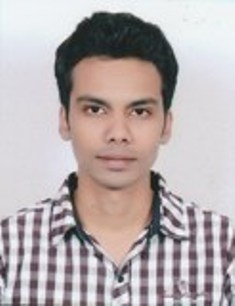                                                                   Email                   :   sohail.379932@2freemail.com Marital Status  :  Single       SohailPROFESSIONAL PROFILECORE OBJECTIVES : A highly competent, motivated and enthusiastic individual with experience of working as part of a team in a busy work environment. Well organized and proactive in providing timely, efficient and accurate administrative support to office managers and work colleagues. Approachable, well presented and able to establish good working relationships with a range of different people. Possess a proven ability to generate innovative ideas and solutions to problems. I also have some retail experience and currently looking for a suitable position with a reputable and ambitious company where I can utilize my skills and be of great asset to any organization.COREACADEMIC QUALIFICATION :B.E Mechanical  (Bachelor of Engineering )Institute : KHAJA BANDE NAWAZ COLLEGE OF ENGGMajor : design of machines , fluid mechanics , mechanatronics , mp1 mp2 mp3 Marks : Aggregate of 50.55 % College : Faraanhigh school GulbargaMajor : physics , biology , chemistry ,MathsMarks : 445/600   COURSES : Institute : IBR ( HVAC ) and non destructive testing (welding inspector )Major :  Air conditioning , ducting ,chillers ,pipingSkills   :  Soft and hard skills in drafting , designing , autocad,ducting   EXPERIENCE :  Assistant mechanical engineer under senior project manager with different multi task works 2016 -2017 ●Sales engineer and technician :Air conditioning and ventilation 1 years experience With QA/QC (quality control ) quality management and maintenance 2017  ●WELDING INSPECTOR : Non destructive testing and inspection of welding 1 year experience 2015  ● 6 months inAerospace and aviation knowledge for ground staff air india airlines ● Solid works knowledge for 3D design of tools and automotive industry ABILITIES: ▪ Good communication skills both written and verbal▪ Computer literate with excellent knowledge of technology▪ Ability to meet tight deadlines▪ Organization skills with the ability to prioritize tasks and complete work to a high standard▪ Effective team player with the ability to generate innovative ideas and contribute to meeting team goals▪ Multi-lingual skills [ Hindi, Urdu and English]MY INTERESTS : I like to read books in my spear time from classic novel’s to the latest novels